EPSRC-SFI Full Application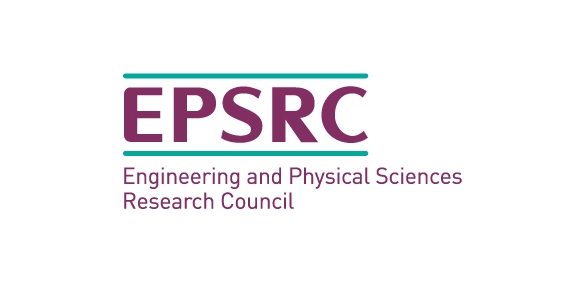 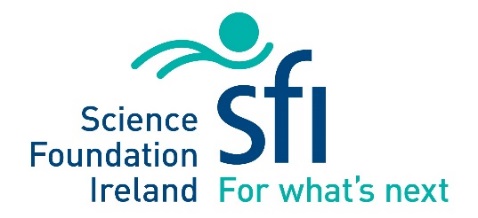 PROGRAMME NAMEEPSRC-SFI Joint Research GrantsPROGRAMME NAMEEPSRC-SFI Joint Research GrantsTITLE OF PROPOSAL (max. 150 characters)EPSRC-SFI: TITLE OF PROPOSAL (max. 150 characters)EPSRC-SFI: FULL NAME OF EPSRC PRINCIPAL INVESTIGATOR(S)HOST INSTITUTION(S)FULL NAME OF SFI CO-INVESTIGATOR(S) HOST INSTITUTION(S)% SFI CO-INVESTIGATOR(S) COMMITMENT % EPSRC PRINCIPAL INVESTIGATOR COMMITMENTTOTAL REQUESTED SFI BUDGET (€)TOTAL REQUESTED EPSRC BUDGET (£)REQUESTED STARTING DATE PROPOSED DURATION (12 - 60 MONTHS)Signatures below confirm acceptance and agreement with the SFI grants and awards Terms and Conditions, and that the institution ensures the applicant meets eligibility requirements, and that the project is in full agreement with all legal and regulatory matters governing research in Ireland, and no aspect of this project is already being funded from another source and all details provided are correct.INSTITUTIONAL SIGNATORY AUTHORITY (ROI LEAD INSTITUTION ONLY)Name:Position:Email:Signed:Date: